DYNAMIKA, AGOGIKA I ARTYKULACJADYNAMIK A to inaczej głośność.W utworach muzycznych spotykamy się z różnymi poziomami głośności. Zazwyczaj są one opisane wyrazami pochodzącymi z języka włoskiego. Podstawowe poziomy głośności to:Głośno – forteCicho – pianoPoza tymi dwoma głównymi istnieją także inne, np.:Bardzo głośno – ff – forte fortissimoŚrednio głośno -  mf – mezzo forteŚrednio cicho –  mp – mezzo pianoBardzo cicho – pp – piano pianissimoDynamika często w trakcie utworu się zmienia. Wtedy pojawiają się odpowiednie słowa lub znaki:Coraz głośniej, wzmacniając –  cresc. – crescendo – Coraz ciszej – dim. – diminuendo –  Zadanie 1. Posłuchaj utworu i zobacz jakie zjawisko dynamiczne w nim występuje. Uzupełnij zdania.https://www.youtube.com/watch?v=mhhkGyJ092E – Maurice Ravel BoleroPrzez cały czas trwania utwory głośność utworu zmienia się. Taką zmianę nazywamy ……………………………… . Oznacza się ją znaczkiem                                                       .Instrument, który gra melodię na początku to …………………………………………AGOGIKA  to tempo utworu.Każdy utwór muzyczny ma również swoje tempo. Może ono być szybkie, umiarkowane i wolne. Również tempa w utworach opisujemy wyrazami pochodzącymi z języka włoskiego.Tempa szybkie – allegro, prestoTempo umiarkowane -  moderato, andanteTempo wolne – lento, adagioTempo utworu znajduje się zazwyczaj na jego początku, nad pięciolinią.Czasem, zamiast wyrazu, pojawia się oznaczenie: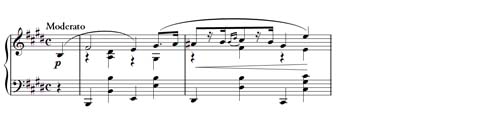 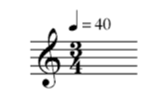 Oznacza ono, że tempo wynosi 40 ćwierćnut na minutę. Szybkość tego tempa możemy sprawdzić na urządzeniu zwanym  metronom.Agogika czyli tempo również może się w trakcie utworu zmieniać.Coraz wolniej – rit. – ritenutoCoraz szybciej -  acc. – accelerandoKiedy kompozytor chce, by, po zwolnieniu lub przyspieszeniu, wrócić do tempa jakie było na początku, to pisze  a tempo.Zadanie 2. Posłuchaj utworu i napisz jaka zmiana agogiki nastąpiła.https://www.youtube.com/watch?v=TCsV7EIhoMUW utworze pt. W grocie króla gór Edvarda Griega tempo było coraz …………….. Taką zmianę tempa zapisuje się wyrazem ………………………………………………ARTYKULACJA to sposób gry.W muzyce wyróżniamy różne sposoby wydobycia dźwięku. Najbardziej znane to:Legato – łącznie. Zaznacza się je łukiem.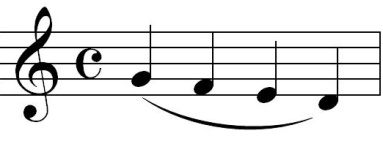 Posłuchaj utworu, w którym występuje legato:https://www.youtube.com/watch?v=PgHFl2mToAgStaccato – oddzielając krótkim dźwiękiem. Zaznacza się je kropkami pod nutami.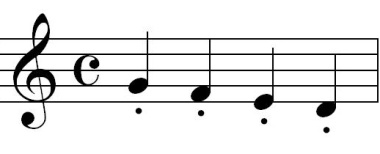 Posłuchaj utworu, w którym występuje staccato:https://www.youtube.com/watch?v=S2-A_2pnyAgNon-legato – oddzielając. Nie ma wtedy żadnych oznaczeń.Istnieje jeszcze wiele innych sposobów artykulacji w muzyce, często różnią się one w zależności od instrumentu. Zadanie 3. Uzupełnij tabelkę wpisując do niej poniższe hasła.lento, piano, ritenuto, staccato, ff, non-legato, mezzo forte, presto, diminuendo, moderato, legato.Zadanie 4. Uzupełnij krzyżówkę. Litery z zacienionych kratek utworzą hasło.1. Tempo to inaczej…2. Jedno z temp umiarkowanych.3. Bardzo głośno to forte ….4. Głośność to ….5. Jaki to instrument? https://www.youtube.com/watch?v=SRIIO408ats6. Coraz wolniej.7. Tempo wolne.8. Grając łącznie.9. Wzmacniając, coraz głośniej.10. Ritenuto oznacza coraz….11. Powrót do początkowego tempa.HASŁO: ………………………………………………………………………………Pozdrawiam serdecznie DynamikaAgogikaArtykulacja1.2.3.4.5.6.7.8.9.10.11.